وزارة التعليم العالي والبحث العلمي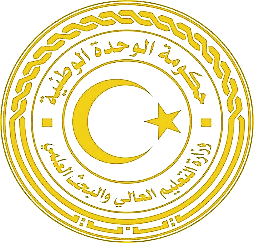 إدارة الملحقيات وشؤون الموفديننموذج قفل ملفاسم الطالب رباعي: الرقم الوطني:  الدرجة الموفد من اجلها: رقم القرار: () / لسنة: ()، بداية الصرف:  نهاية الصرف: التخصص:   بلد الدراسة: جهة الترشيح: جهة العمل: البريد الإلكتروني: رقم الهاتف:   عنوان السكن: تم الحصول على الدرجة الموفد من أجلها في بلد الدراسة؟  تاريخ الحصول على الدرجة: الجامعة المتحصل منها على الدرجة: عنوان البحث: ملاحظات: أقر أنا الموقع أدناه بصحة البيانات المذكورة أعلاه وأتحمل المسؤولية القانونية عن ذلك توقيع الطالب:  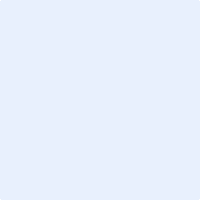 تاريخ التسليم: الجزء الثاني خاص باستخدام الإدارة ويجب عدم تعبئته من الطالب تاريخ الاستلام:  الموظف المستلم: ................................................ توقيع الموظف:  ملاحظات الموظف المختص: تاريخ قفل الملف: 